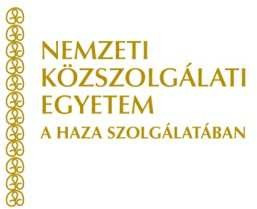 EGYETEMI SZAKMAI ÖSZTÖNDÍJ EGYETEMI KÖZÖSSÉGI DÍJ PRO JUVENTUTE ÖSZTÖNDÍJ5/8. számú melléklet az EHJFR-hez263Ügyiratszám:Pályázó neve:Hallgatói azonosító (Neptun-kód): Kar / Karhoz nem tartozó Intézet:Képzési szint (alapképzés/mesterképzés): Évfolyam: 	*elutasítás vagy részbeni elutasítás eseténPÁLYÁZATI ADATLAPKérjük olvasható, nyomtatott nagybetűkkel kitölteni!A Pályázó személyes adatai263 Módosította az 51/2015. (IX. 30.) szenátusi határozat.Szakmai Tevékenység (Egyetemi Szakmai Ösztöndíj és Pro Juventute Díj esetén kitöltendő)Publikáció szakmai folyóiratbanNemzetközi versenyen való részvételITDK versenyzőEgyéb versenyen való részvétel (országos/egyetemi)Egyéb………………………………………………………………………….…………………………………………………………….…………….………………………………………………………………………….………………………………………………………………………….………………………………………………………………………….………………………………………………………………………….………………………………………………………………………….………………………………………………………………………….………………………………………………………………………….………………………………………………………………………….…………………………………………………………………….…….………………………………………………………………………….…………………………………………………………….………………………………………………………………………….…………………………………………………………….…………………………………Tanulmányi ÁtlagA legutolsó lezárt aktív félévet követően megállapított kumulált átlaga:Közéleti Tevékenység (Pro Juventute Díj és Egyetemi Közösségi Díj esetén kitöltendő)Kari Hallgatói ÖnkormányzatTagság egyéb egyetemi/kari bizottságban (pl.: Kari Tanulmányi Bizottság, ETDT, stb.)MentorprogramPublikáció egyetemi médiumbanEgyéb	pont………………………………………………………………………….…………………………………………………………….…………….………………………………………………………………………….………………………………………………………………………….………………………………………………………………………….………………………………………………………………………….………………………………………………………………………….………………………………………………………………………….………………………………………………………………………….………………………………………………………………………….…………………………………………………………………….…….………………………………………………………………………….………………………………………………………………………………………………………………………….…………………………………………………………………….…….…………………………………Csatolt mellékletek száma:  ……..	db Csatolt mellékletek felsorolása:Kérjük mellékelni minden hivatkozott adatra a vonatkozó igazolást.Aláírásommal igazolom, hogy eddig díjnyertes Pro Juventute pályázatot nem nyújtottam be.**Pro Juventute Díjra pályázás esetén aláhúzandóAláírásommal igazolom továbbá, hogy a jelen pályázatban megadott adatok a valóságnak megfelelnek. Tudomásul veszem, hogy a valótlan adatok közlése fegyelmi eljárást vagy a pályázat elutasítását eredményezheti.A jelen Pályázati Adatlap aláírásával kifejezetten hozzájárulok ahhoz, hogy a jelen pályázatban megadott személyes adataimat a Nemzeti Közszolgálati Egyetem a pályázat elbírálásához és az ösztöndíj-jogosultság vizsgálatához szükséges mértékben és ideig kezelje.Kelt 	, 201      .	hó, 	napPályázó aláírásaNév:Név:Név:Név:Név:Név:Név:Név:Név:Név:Név:Név:Név:Név:Név:Név:Név:(Hallgatói azonosító) Neptun-kód:(Hallgatói azonosító) Neptun-kód:(Hallgatói azonosító) Neptun-kód:(Hallgatói azonosító) Neptun-kód:(Hallgatói azonosító) Neptun-kód:(Hallgatói azonosító) Neptun-kód:(Hallgatói azonosító) Neptun-kód:(Hallgatói azonosító) Neptun-kód:(Hallgatói azonosító) Neptun-kód:(Hallgatói azonosító) Neptun-kód:(Hallgatói azonosító) Neptun-kód:(Hallgatói azonosító) Neptun-kód:(Hallgatói azonosító) Neptun-kód:(Hallgatói azonosító) Neptun-kód:(Hallgatói azonosító) Neptun-kód:(Hallgatói azonosító) Neptun-kód:(Hallgatói azonosító) Neptun-kód:Születési idő:évévhónapÉvfolyam:Évfolyam:Évfolyam:Évfolyam:Évfolyam:Évfolyam:Évfolyam:Évfolyam:Évfolyam:Évfolyam:Évfolyam:Évfolyam:Évfolyam:Évfolyam:Évfolyam:Évfolyam:Évfolyam:Finanszírozási forma: támogatott / önköltséges (A megfelelő aláhúzandó)Finanszírozási forma: támogatott / önköltséges (A megfelelő aláhúzandó)Finanszírozási forma: támogatott / önköltséges (A megfelelő aláhúzandó)Finanszírozási forma: támogatott / önköltséges (A megfelelő aláhúzandó)Finanszírozási forma: támogatott / önköltséges (A megfelelő aláhúzandó)Finanszírozási forma: támogatott / önköltséges (A megfelelő aláhúzandó)Finanszírozási forma: támogatott / önköltséges (A megfelelő aláhúzandó)Finanszírozási forma: támogatott / önköltséges (A megfelelő aláhúzandó)Finanszírozási forma: támogatott / önköltséges (A megfelelő aláhúzandó)Finanszírozási forma: támogatott / önköltséges (A megfelelő aláhúzandó)Finanszírozási forma: támogatott / önköltséges (A megfelelő aláhúzandó)Finanszírozási forma: támogatott / önköltséges (A megfelelő aláhúzandó)Finanszírozási forma: támogatott / önköltséges (A megfelelő aláhúzandó)Finanszírozási forma: támogatott / önköltséges (A megfelelő aláhúzandó)Finanszírozási forma: támogatott / önköltséges (A megfelelő aláhúzandó)Finanszírozási forma: támogatott / önköltséges (A megfelelő aláhúzandó)Finanszírozási forma: támogatott / önköltséges (A megfelelő aláhúzandó)Képzés szintje: alapképzés / mesterképzés (A megfelelő aláhúzandó)Képzés szintje: alapképzés / mesterképzés (A megfelelő aláhúzandó)Képzés szintje: alapképzés / mesterképzés (A megfelelő aláhúzandó)Képzés szintje: alapképzés / mesterképzés (A megfelelő aláhúzandó)Képzés szintje: alapképzés / mesterképzés (A megfelelő aláhúzandó)Képzés szintje: alapképzés / mesterképzés (A megfelelő aláhúzandó)Képzés szintje: alapképzés / mesterképzés (A megfelelő aláhúzandó)Képzés szintje: alapképzés / mesterképzés (A megfelelő aláhúzandó)Képzés szintje: alapképzés / mesterképzés (A megfelelő aláhúzandó)Képzés szintje: alapképzés / mesterképzés (A megfelelő aláhúzandó)Képzés szintje: alapképzés / mesterképzés (A megfelelő aláhúzandó)Képzés szintje: alapképzés / mesterképzés (A megfelelő aláhúzandó)Képzés szintje: alapképzés / mesterképzés (A megfelelő aláhúzandó)Képzés szintje: alapképzés / mesterképzés (A megfelelő aláhúzandó)Képzés szintje: alapképzés / mesterképzés (A megfelelő aláhúzandó)Képzés szintje: alapképzés / mesterképzés (A megfelelő aláhúzandó)Képzés szintje: alapképzés / mesterképzés (A megfelelő aláhúzandó)Képzés munkarendje: teljes idejű (nappali) / levelező (A megfelelő aláhúzandó)Képzés munkarendje: teljes idejű (nappali) / levelező (A megfelelő aláhúzandó)Képzés munkarendje: teljes idejű (nappali) / levelező (A megfelelő aláhúzandó)Képzés munkarendje: teljes idejű (nappali) / levelező (A megfelelő aláhúzandó)Képzés munkarendje: teljes idejű (nappali) / levelező (A megfelelő aláhúzandó)Képzés munkarendje: teljes idejű (nappali) / levelező (A megfelelő aláhúzandó)Képzés munkarendje: teljes idejű (nappali) / levelező (A megfelelő aláhúzandó)Képzés munkarendje: teljes idejű (nappali) / levelező (A megfelelő aláhúzandó)Képzés munkarendje: teljes idejű (nappali) / levelező (A megfelelő aláhúzandó)Képzés munkarendje: teljes idejű (nappali) / levelező (A megfelelő aláhúzandó)Képzés munkarendje: teljes idejű (nappali) / levelező (A megfelelő aláhúzandó)Képzés munkarendje: teljes idejű (nappali) / levelező (A megfelelő aláhúzandó)Képzés munkarendje: teljes idejű (nappali) / levelező (A megfelelő aláhúzandó)Képzés munkarendje: teljes idejű (nappali) / levelező (A megfelelő aláhúzandó)Képzés munkarendje: teljes idejű (nappali) / levelező (A megfelelő aláhúzandó)Képzés munkarendje: teljes idejű (nappali) / levelező (A megfelelő aláhúzandó)Képzés munkarendje: teljes idejű (nappali) / levelező (A megfelelő aláhúzandó)Szak (szakirány):Szak (szakirány):Szak (szakirány):Szak (szakirány):Szak (szakirány):Szak (szakirány):Szak (szakirány):Szak (szakirány):Szak (szakirány):Szak (szakirány):Szak (szakirány):Szak (szakirány):Szak (szakirány):Szak (szakirány):Szak (szakirány):Szak (szakirány):Szak (szakirány):Állandó lakóhely:Tartózkodási hely:Tartózkodási hely:Telefon:Telefon:Telefon:Telefon:Telefon:Telefon:Telefon:Telefon:Telefon:Telefon:Telefon:Telefon:Telefon:Telefon:Telefon:Telefon:Telefon:E-mail cím:E-mail cím:E-mail cím:E-mail cím:E-mail cím:E-mail cím:E-mail cím:E-mail cím:E-mail cím:E-mail cím:E-mail cím:E-mail cím:E-mail cím:E-mail cím:E-mail cím:E-mail cím:E-mail cím:Megjelenés ideje, helyePublikáció címePublikáció nyelveIgazolás sorszámaSzakmai előadásSzakmai előadásSzakmai előadáspontpontElőadás ideje, helyeElőadás címeElőadás nyelveElőadás nyelveIgazolás sorszámaVerseny ideje, helyeVerseny megnevezéseEgyéni/csapatverseny (csapatverseny esetén csapatlétszám)Elért helyezésIgazolás sorszámaOTDK versenyzőOTDK versenyzőOTDK versenyzőOTDK versenyzőpontpontOTDK éveCímSzerzők számaElért helyezésElért helyezésIgazolás sorszámaOTDK opponensOTDK opponensOTDK opponenspontpontOTDK éveCímElért helyezésElért helyezésIgazolás sorszámaITDK éveCímElért helyezésIgazolás sorszámaVerseny ideje, helyeVerseny megnevezéseEgyéni/csapatverseny (csapatverseny esetén csapatlétszám)Elért helyezésIgazolás sorszámaTDKTDKTDKTDKpontpontTanszékVezetőTagFélévek számaFélévek számaIgazolás sorszáma□□□□□□□□SzakkollégiumSzakkollégiumSzakkollégiumSzakkollégiumSzakkollégiumpontpontElnökTitkárKabinettagTagFélévek számaFélévek számaIgazolás sorszáma□□□□□□□□□□□□□□□□Demonstrátori munkaDemonstrátori munkapontpontTanszékFélévek számaFélévek számaIgazolás sorszámaEgyetemi Hallgatói ÖnkormányzatEgyetemi Hallgatói ÖnkormányzatEgyetemi Hallgatói ÖnkormányzatEgyetemi Hallgatói ÖnkormányzatEgyetemi Hallgatói ÖnkormányzatEgyetemi Hallgatói ÖnkormányzatEgyetemi Hallgatói ÖnkormányzatpontpontElnökElnökhelyettesIrodavezetőReferensKüldöttgyűlésitagBizottsági tagFélévekszámaFélévekszámaIgazolássorszáma□□□□□□□□□□□□□□□□□□□□□□□□□□□□□□□□□□□□pontpontElnökAlelnökIroda- vezetőReferensVálasztmá nyi tagKari Tanács tagSzenátusi tagBizottsági tagFélévek számaFélévek számaIgazolás sorszáma□□□□□□□□□□□□□□□□□□□□□□□□□□□□□□□□□□□□□□□□□□□□□□□□□□□□□□□□□□□□□□□□pontpontBizottság megnevezéseEgyetemi/kariFélévekszámaFélévekszámaIgazolássorszámaSportSportpontpontOrszágos, nemzetközi szintenEgyetemi szintenEgyetemi szintenIgazolás sorszáma□□□VezetőMentorÉvek számaIgazolás sorszáma□□□□□□□□□□Megjelenés ideje, helyePublikáció címeIgazolás sorszámassz.Melléklet típusaMit igazol?